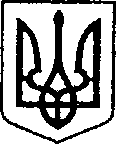                                                              УКРАЇНА                                   ЧЕРНІГІВСЬКА ОБЛАСТЬ   Н І Ж И Н С Ь К А    М І С Ь К А    Р А Д А16   сесія VIII скликання                                    Р І Ш Е Н Н Я   від    23 листопада 2021р.                     м. Ніжин	                      № 44-16  /2021Про зміну назви комунальногопідприємства «Госпрозрахунковий відділ капітального будівництва»та внесення змін до статуту            Відповідно до статей 26, 42, 59 73 Закону України «Про  місцеве самоврядування в Україні», статті 17 Закону України «Про державну реєстрацію юридичних осіб, фізичних осіб-підприємців та громадських формувань» та з метою оптимізації управління суб’єктами господарювання комунальної форми власності, Ніжинська міська рада вирішила: Змінити назву комунального підприємства   «Госпрозрахунковий відділкапітального будівництва» Ніжинської міської ради Чернігівської області на комунальне підприємство «Агенція інвестиційного розвитку» Ніжинської міської ради Чернігівської області (ідентифікаційний код в ЄДРПОУ 32094754), скорочена назва КП «АІР»,Внести зміни до видів діяльності комунального підприємства «Агенція інвестиційного розвитку» Ніжинської міської ради Чернігівської області, доповнивши її наступними видами діяльності за КВЕД:41.20 будівництво житлових і нежитлових будівель;71.11 діяльність у сфері архітектури;42.99 будівництво інших споруд;63.99 надання інших інформаційних послуг;68.20 надання в оренду й експлуатацію власного та орендованого нерухомого майна. Внести зміни до статуту та затвердити статут  комунального підприємства «Агенція інвестиційного розвитку» Ніжинської міської ради Чернігівської області в новій редакції (додається)Затвердити структуру та штатну чисельність комунального підприємства «Агенція інвестиційного розвитку»  (додається)Директору комунального підприємства «Агенція інвестиційного розвитку» подати документи для проведення змін до державної реєстрації юридичної особи – комунального підприємства «Агенція інвестиційного розвитку» Ніжинської міської ради Чернігівської області.Організацію виконання даного рішення покласти на першого заступника міського голови з питань діяльності виконавчих органів ради Вовченка Ф.І.Начальнику відділу економіки та інвестиційної діяльності Ніжинськоїміської ради Гавриш Т.М. забезпечити оприлюднення даного рішення на офіційному сайті Ніжинської міської ради .Контроль за виконанням даного рішення покласти на постійну депутатську комісію з питань регламенту, законності, охорони прав і свобод громадян, запобігання корупції, адміністративно-територіального устрою, депутатської діяльності та етики (голова комісії Салогуб В.В.)Міський голова                                                                 Олександр КОДОЛАЗАТВЕРДЖЕНО рішення Ніжинської міської радивід «__» _________ 2021 №__-/2021СТАТУТКОМУНАЛЬНОГО ПІДПРИЄМСТВА «Агенція інвестиційного розвитку»НІЖИНСЬКОЇ МІСЬКОЇ РАДИЧЕРНІГІВСЬКОЇ ОБЛАСТІ                      Ідентифікаційний код в ЄДРПОУ 32094754(нова редакція)м. Ніжин2021 рікЗАГАЛЬНІ ПОЛОЖЕННЯКомунальне підприємство «Агенція інвестиційного розвитку» Ніжинської міської Ради Чернігівської області (далі за текстом – Підприємство) створене відповідно до чинного законодавства рішенням Ніжинської міської ради Чернігівської області та діє на підставі цього Статуту. Власником Підприємства є Ніжинська територіальна громада в особіНіжинської міської ради Чернігівської області (далі за текстом – Власник )Підприємство за способом утворення і формування статутного капіталу є унітарним.Повне найменування Підприємства: Комунальне підприємство «Агенція інвестиційного розвитку» Ніжинської міської ради Чернігівської області. Скорочене найменування КП «АІР»,Місцезнаходження Підприємства: Україна, 16600, м. Ніжин, вулиця Московська, буд. 20, ідентифікаційний код в ЄДРПОУ 32094754ПРАВОВИЙ СТАТУС ПІДПРИЄМСТВАПідприємство після державної реєстрації є юридичною особою і здійснює свою діяльність на засадах господарської самостійності і госпрозрахунку, самостійного визначення форм, методів, напрямів та способів ведення власної господарської діяльності.Підприємство здійснює свою діяльність на основі і відповідно до чинного законодавства України, керуючись нормативно-правовими актами, які діють на території України, а також рішеннями Ніжинської міської ради Чернігівської області, її виконавчого комітету, розпорядженнями міського голови м. Ніжина та даним Статутом.Підприємство веде самостійний баланс, має поточний та інші рахункив установах банку, гербову печатку та штамп зі своїм найменуванням.Підприємство самостійно несе відповідальність за своїми зобов'язаннями відповідно до чинного законодавства України.Підприємство не несе відповідальності за зобов'язаннями Власника.Власник не несе відповідальності за зобов’язаннями Підприємства, крім випадків, передбачених законодавством України.Підприємство від свого імені, виступає у господарських, цивільних таадміністративних правовідносинах з юридичними та фізичними особами, виступає позивачем та відповідачем у судах всіх рівнів та юрисдикції, має право укладати угоди, набувати майнових прав та нести обов’язки.МЕТА, ПРЕДМЕТ ТА ПРИНЦИПИ ДІЯЛЬНОСТІ ПІДПРИЄМСТВАПідприємство створено з метою здійснення господарської діяльностідля залучення інвестицій для створення та будівництва житла, об’єктів соціально-культурної та комунальної сфери, ринків, торгових місць, об’єктів транспортної інфраструктури, автомобільних стоянок, місць для паркування транспортних засобів, індивідуальних майданчиків для паркування, будівництва та обслуговування житлових та нежитлових приміщень, розміщення та будівництва тимчасових споруд, надання комунальних, ремонтно-побутових, виробничих та  будь-яких інших послуг, задоволення потреб населення у високоякісних товарах і різних побутових послугах та отримання на цій основі прибутків в інтересах Власника і трудового колективу.Предмет діяльності Підприємства:виконання будівельних і монтажних робіт, розширення, реконструкція, переобладнання, реставрація та ремонт будівель, споруд, житла, об'єктів соціально-культурної та комунальної сфери;створення та будівництво ринків, торгових місць поза ринками, інших об’єктів комерційного використання,; створення та будівництво об’єктів транспортної інфраструктури, надання пов’язаних з цим послуг;будівництво житлових та нежитлових будинків, приміщень, здійснення технічного нагляду, надання пов’язаних з цим послуг;діяльність у сфері архітектури, інженерна та технічна діяльність, пов’язана з будівництвом;створення та будівництво платних місць (майданчиків) для паркування транспортних засобів, індивідуальних майданчиків для паркування, стоянок для автомобілів;проектно-конструкторські та будівельно-монтажні роботи;будівельні, монтажні, пусконалагоджувальні, ремонтні та оформлювальні роботи;земельні роботи, підготовка будівельних ділянок;технічне обслуговування та ремонт внутрішньобудинкових інженерних мереж;транспортні та транспортно-експедиційні послуги;розміщення, будівництво та експлуатація тимчасових споруд, надання пов’язаних з цим послуг/;надання комунальних, ремонтно-побутових, виробничих та  будь-яких інших послуг;створення навчальних закладів для підготовки та підвищення кваліфікації спеціалістів у сферах діяльності, передбачених цим статутом;будівельні, монтажні, пусконалагоджувальні, ремонтні та оформлювальні роботи;виробництво товарів з будівельних матеріалів;інвестиційна діяльність;заготівля деревини та її переробка, виготовлення столярних виробів;розвиток промисловості та виробництва будівельних матеріалів, товарів народного споживання;закупівля, постачання та збут будівельних матеріалів та енергоносіїв;проведення бартерних, клірингових та лізингових операцій;оренда та надання у користування рухомого і нерухомого майна;надання правових, консультативних, маркетингових, консалтингових, агентських, посередницьких та побутових послуг;виконання заходів щодо створення безпечних і нешкідливих умов
праці та охорони навколишнього середовища;інші види діяльності, що не заборонені діючим законодавством України та відповідають меті створення Підприємства.У випадках передбачених чинним законодавством, Підприємствоздійснює окремі види діяльності на підставі спеціальних дозволів та ліцензій.Діяльність Підприємства будується на принципах: Визнання життя, здоров’я, честі і гідності, недоторканності і безпеки людини найвищою соціальною цінністю; Верховенства права;Законності; Поваги до особи незалежно від її раси, кольору шкіри, політичних, релігійних та інших переконань, статі, інвалідності, етнічного та соціального походження, майнового стану, місця проживання, за мовними або іншими ознаками; Соціальної справедливості; Активної взаємодії з членами громади, громадськими об’єднаннями, засобами масової інформації та іншими; Гласності та прозорості; Підконтрольності та підзвітності громаді безпосередньо та через її органи і посадових осіб; Незалежності від фізичних осіб та юридичних осіб усіх форм власності, політичних партій, громадських об’єднань, релігійних організацій.ПРАВА ТА ОБОВ’ЯЗКИ ПІДПРИЄМСТВАПрава Підприємства:Підприємство самостійно планує свою діяльність, визначає стратегію та основні напрямки свого розвитку відповідно до галузевих науково-технічних прогнозів та пріоритетів, кон'юнктури ринку послуг та економічної ситуації;Підприємство має право на міжнародне співробітництво для досягнення мети Підприємства;Підприємство реалізовує свою продукцію, майно, послуги за цінами і тарифами, що встановлює самостійно або на договірній основі, а у випадках, передбачених законодавством України – за державними цінами і тарифами;Підприємство має право вільно обирати контрагента;Підприємство має право на випуск цінних паперів та їх реалізаціююридичним особам, громадянам України та іншим державам відповідно до чинного законодавства;Підприємство має право на придбання цінних паперів юридичнихосіб України та інших держав відповідно до законодавства України;Підприємство має право брати участь в асоціаціях, корпораціях,концернах та інших об’єднаннях за рішенням Власника, якщо це не суперечить антимонопольному законодавству та іншим законодавчим актам України;Підприємство має право за згодою Власника створювати філіали,представництва, відділення та інші відокремлені підрозділи з правом відкриття поточних і розрахункових рахунків, затверджувати Положення про них;У своїй діяльності Підприємство зобов’язане:дотримуватися Конституції, законів та інших нормативно-правовихактів України;при визначенні стратегії господарської діяльності враховуватидоведені у встановленому порядку державні контракти, державне замовлення та інші договірні зобов'язання, які є обов'язковими для виконання;своєчасно сплачувати податки та інші відрахування до бюджету згідно з чинним законодавством;здійснювати розвиток основних фондів, забезпечувати своєчасневведення в дію придбане обладнання та устаткування;створювати належні умови для високопродуктивної праці своїхпрацівників, дотримуватись вимог чинного законодавства про працю, соціальне страхування, правил і норм охорони праці, техніки безпеки;здійснювати бухгалтерський, оперативний облік та вести статистичну звітність згідно з чинним законодавством;здійснювати заходи з метою підвищення матеріальної зацікавленості працівників як в результатах особистої праці, так і у загальних підсумках роботи Підприємства, забезпечення економного і раціонального використання фонду споживання, своєчасних розрахунків з працівниками підприємства; виконувати норми і вимоги чинного законодавства щодо охоронинавколишнього середовища, раціонального використання і відтворення природних ресурсів; виконувати рішення національних та іноземних судів в частині, щостосується діяльності Підприємства;забезпечення високої якості послуг і робіт, передбачених СтатутомПідприємства.МАЙНО ПІДПРИЄМСТВА Майно Підприємства є комунальною власністю і закріплене за Підприємством на правах повного господарського відання. Підприємство користується майном на свій розсуд, вчиняючи щодо нього будь-які дії, що не суперечать законодавству та цьому Статуту.Майно підприємства становлять основні фонди, оборотні кошти, а також цінності, вартість яких відображається в самостійному балансі.Джерелом формування майна Підприємства є:майно, закріплене за ним Власником на праві господарського відання;доходи, одержані від реалізації продукції, послуг, а також від інших видів фінансово-господарської діяльності;доходи від цінних паперів;кредити банків та інших кредиторів;капітальні вкладення з бюджету;безоплатні або благодійні внески, пожертвування організацій, підприємств і громадян;придбання майна інших підприємств, організацій;надходження від роздержавлення та приватизації власності в порядку, передбаченому законодавством і Власником;інші джерела, не заборонені законодавством України.Статутний капітал підприємства становить 100 грн.Відповідно до чинного законодавства України підприємство за згодоюВласника має право здавати в оренду підприємствам, організаціям, установам та громадянам засоби виробництва та інші майнові цінності, а також списувати їх з балансу.Підприємство користується землею і іншими природними ресурсамивідповідно до мети своєї діяльності та чинного законодавства.Збитки, завдані Підприємству внаслідок порушення його майновихправ громадянами, юридичними особами, органами державної влади чи органами місцевого самоврядування, відшкодовуються Підприємству в порядку, визначеному нормами чинного законодавства України.Відчуження, списання, продаж, передача в оренду, постійне та тимчасове користування, концесію майна Підприємства здійснюється тільки за згодою Ніжинської міської ради Чернігівської області.УПРАВЛІННЯ ПІДПРИЄМСТВОМ Управління Підприємством здійснюють відповідно до цього Статуту: Вищий орган – Ніжинська міська рада; Виконавчий орган – Директор Підприємства; Інші органи – виконавчий комітет Ніжинської міської ради таміський голова міста Ніжина (або особа, що відповідно до законодавства здійснює його повноваження). До компетенції Власника Підприємства належить: внесення змін до Статуту Підприємства; затвердження структури та штатної чисельності Підприємства;прийняття рішення про припинення діяльності Підприємства, реорганізацію Підприємства, визначення складу комісії з припинення та затвердження ліквідаційного балансу (передавального балансу);прийняття рішення про вступ Підприємства до господарських об’єднань; прийняття рішення про надання дозволу на вчинення Підприємством правочинів та укладання договорів, що відповідають хоча б однієї з наведених нижче ознак:прийняття рішення щодо передачі нерухомого майна та (або) транспортних засобів Підприємства у тимчасове користування, оренду, лізинг або передачу прав на нерухоме майно та (або) транспортні засоби незалежно від вартості такого майна (майнових прав); прийняття рішення щодо укладення Підприємством будь-яких договорів поруки (гарантії), за якими Підприємство приймає на себе обов’язок нести відповідальність за виконання зобов’язань перед третіми особами, а також договорів застави майна Підприємства незалежно від вартості таких зобов’язань або вартості майна; передбачають укладення Підприємством будь-яких договорів, договорів банківського кредиту на суму, що перевищує 700 000,0 (сімсот тисяч) гривень;передбачають випуск, придбання або відчуження Підприємством цінних паперів, незалежності від вартості таких зобов’язань.заслуховування звіту директора Підприємства про роботу Підприємства не рідше одного разу на рік на пленарному засіданні Ніжинської міської ради та/або засіданнях постійних депутатських комісій Ніжинської міської ради. До компетенції виконавчого комітету Ніжинської міської ради належить затвердження фінансового плану Підприємства, внесення до нього змін.  До компетенції міського голови м. Ніжина (або особи, що відповіднодо законодавства здійснює повноваження міського голови), належать:призначення директора Підприємства, звільнення директора Підприємства відповідно до чинного законодавства, проведення перевірок діяльності директора Підприємства та відсторонення його від роботи у випадках передбачених чинним законодавством України;укладення трудового контракту від імені Ніжинської міської ради з директором Підприємства, визначення строку трудового контракту та інших умов трудового контракту; покладання виконання обов’язків директора Підприємства на період його тимчасової відсутності на інших працівників Підприємства;   визначення порядку та форм контрольних заходів за діяльністю     Підприємства, в тому числі за виконанням фінансових планів та достовірністю наданої Підприємством звітності.До компетенції Директора Підприємства відносяться всі повноваження,які не віднесені цим Статутом та чинним законодавством до повноважень інших органів Підприємства, в тому числі:представляти Підприємство у взаємовідносинах з іншими підприємствами, установами, організаціями та фізичними особами, як в Україні, так і за її кордоном у відповідності до діючого законодавства України, видавати довіреності щодо представництва інтересів Підприємства; управляти поточною господарською діяльністю Підприємства;від імені Підприємства вчиняти правочини, укладати договори з урахуванням обмежень, визначених п.6.2. цього Статуту;відкривати і закривати в банках, фінансових установах розрахункові, депозитні та інші рахунки, вчиняти банківські операції за такими рахунками;в межах затвердженої структури та граничної чисельності працівників приймати на роботу та звільняти працівників Підприємства;видавати накази та розпорядження обов’язкові для персоналу Підприємства;укладати колективний договір від імені Підприємства;визначати перелік відомостей, що становлять комерційну таємницю Підприємства;здійснювати інші дії, що випливають з діяльності Підприємства відповідно до чинного законодавства та цього Статуту.У разі якщо законами України або рішенням Власника встановленийінший порядок погодження операцій з майном Підприємства, застосовуються порядок визначений законами або рішенням Власника.Директор несе особисту відповідальність за виконання покладених нанього обов’язків. ГОСПОДАРСЬКА ТА СОЦІАЛЬНА ДІЯЛЬНІСТЬ ПІДПРИЄМСТВА Основним узагальнюючим показником фінансових результатівгосподарської діяльності Підприємства є прибуток.Підприємство за рахунок чистого прибутку може утворювати спеціальні фонди: фонд споживання, фонд розвитку виробництва, резервний фонд.Чистий прибуток Підприємства за результатами діяльності за звітний фінансовий рік розподіляється за рішенням директора Підприємства або особою, що здійснює його повноваження, за погодженням з міським головою міста Ніжина.7.2.	 Директор підприємства обирає форми і системи оплати праці, встановлює працівникам конкретні розміри тарифних ставок, підрядних розцінок, посадових окладів, премій, винагород, надбавок і доплат на умовах, передбачених галузевою угодою та колективним договором.
      Мінімальна заробітна плата не може бути нижче встановленої законодавством України мінімального розміру.ТРУДОВІ ВІДНОСИНИТрудова діяльність працівників Підприємства здійснюється    на основіукладених з ними трудових договорів відповідно до чинного законодавства України. Робота окремих працівників може здійснюватися на підставі цивільноправових договорів.  Форми, системи та розміри оплати праці працівників Підприємствавизначаються при укладанні трудових договорів (контрактів) з ними на основі чинного законодавства України з урахуванням фонду оплати праці, результатів господарської діяльності Підприємства.Працівники Підприємства підлягають соціальному страхуванню тасоціальному забезпеченню в порядку і на умовах встановлених діючим законодавством. Трудові відносини визначаються відповідно до колективного договору,Кодексу законів про працю, а також Правил внутрішнього розпорядку Підприємства, Положення про оплату праці та інших нормативно правових актів. Повноваження трудового колективу підприємства реалізуютьсязагальними зборами (конференцією) та через їх виборні органи. Для представництва інтересів трудового колективу на загальних зборах (конференції) трудовий колектив може обрати орган колективного самоврядування, до складу якого не може входити начальник Підприємства.ПОРЯДОК ВНЕСЕННЯ ЗМІН ДО СТАТУТУПропозиції щодо внесення змін і доповнень до Статуту Підприємстваможуть надходити від Власника (Ніжинської міської ради), міського голови міста Ніжина, директора Підприємства і трудового колективу Підприємства.  Зміни до Статуту Підприємства вносяться за рішенням Ніжинськоїміської ради шляхом затвердження Статуту в новій редакції та підлягають державній реєстрації. ПОРЯДОК ЛІКВІДАЦІЇ ЧИ РЕОРГАНІЗАЦІЇ ПІДПРИЄМСТВА Припинення діяльності Підприємства здійснюється шляхом його реорганізації (злиття, приєднання, розділу, виділення, перетворення) або ліквідації за рішенням Власника (Ніжинської міської ради) або суду. Реорганізація Підприємства відбувається відповідно до рішення Власника (Ніжинської міської ради). При реорганізації Підприємства усі його права та обов’язки переходять до його правонаступників. Підприємство ліквідується: за рішенням Власника (Ніжинської міської ради), на підставі рішення Господарського суду, на інших підставах, передбачених законодавчими актами України. Ліквідація Підприємства здійснюється ліквідаційною комісією, що утворюється Ніжинською міською радою або за її дорученням за розпорядженням Ніжинського міського голови (особи, що виконує його повноваження, у випадках передбачених чинним законодавством України). З моменту призначення ліквідаційної комісії, до неї переходять повноваження з управління Підприємством. Ніжинська міська рада, суд, що ухвалив рішення про ліквідацію Підприємства, встановлює порядок і термін проведення ліквідації. Підприємство вважається ліквідованою (реорганізованою) з моментувнесення відповідного запису до Єдиного державного реєстру підприємств та організацій України.                                                                   Затверджено	                                                рішення Ніжинської міської ради                                                                    від «__» _________ 2021 №__   /2021Структура та штатна чисельність 
комунального підприємства «Агенція інвестиційного розвитку»
Ніжинської міської ради Чернігівської області                                  ПОЯСНЮВАЛЬНА ЗАПИСКАдо проекту рішення Ніжинської міської ради «Про зміну назви комунальногопідприємства «Госпрозрахунковий відділ капітального будівництва» та внесення змін до статуту»від «__»_________20__ року №___     1.Проект рішення Ніжинської міської ради «Про зміну назви комунального підприємства «Госпрозрахунковий відділ капітального будівництва» та внесення змін до статуту» передбачає оптимізацію управління суб’єктами господарювання комунальної форми власності, а саме внесення змін до статуту комунального підприємства, що дозволить підвищити ефективність діяльності підприємства для залучення інвестицій для створення та будівництва житла, об’єктів соціально-культурної та комунальної сфери, ринків, торгових місць, об’єктів транспортної інфраструктури, автомобільних стоянок, місць для паркування транспортних засобів, індивідуальних майданчиків для паркування, будівництва та обслуговування житлових та нежитлових приміщень, розміщення та будівництва тимчасових споруд, здійснення технічного нагляду та інших послуг,       2. Підставою для підготовки проекту рішення є низька ефективність діяльності КП «Госпрозрахунковий відділ капітального будівництва». Фінансовий план за перше півріччя поточного року по доходам виконаний на 74,5%, не доотримано 19,1 тис доходів. Прибутку отримано 1,5 тис.грн. Дебіторська заборгованість складає 21,8 тис.грн. Кредиторська заборгованість – 0,3 тис.грн. На підприємстві відсутнє бачення подальшого розвитку підприємства. Тому з метою реанімування підприємства вносяться зміни до статуту підприємства та добавляються нові види діяльності.      3. Проект рішення підготовлений з дотриманням норм Конституції, України, Законів України «Про місцеве самоврядування в Україні», «Про державну реєстрацію юридичних осіб, фізичних осіб-підприємців та громадських формувань».     4. Прийняття даного рішення дозволить створити сприятливі умови для інвесторів шляхом надання комунальним підприємством пропозицій та послуг: в пошуку, попередньому опрацюванні, відведенні, впорядкуванні земельних ділянок під забудову житлових будинків, об’єктів інфраструктури, організації виконання проектно –пошукових, геолого – розвідувальних робіт, археологічних розкопок; отримання відповідних технічних умов, дозволів та погоджень, виконання функцій замовника будівництва, введення об’єктів в експлуатацію. Це в свою чергу дозволить розвиватися самому підприємству, а також дозволить збільшити надходження коштів в міський бюджет м. Ніжина.    5.Відповідальні за підготовку проекту рішення – начальник відділу економіки та інвестиційної діяльності Т.Гавриш та головний спеціаліст відділу юридично – кадрового забезпечення К.Шпак Перший заступник міського голови зпитань діяльності виконавчих органів ради                      Федір ВОВЧЕНКО№ Назва посадиШтатна чисельність1.Директор12.Головний інженер13.Інженер14.Головний бухгалтер1Всього4